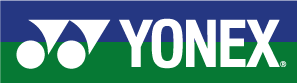 YONEX North Harbour International 2019Auckland, New Zealand21-24 MarchTRANSPORT REQUEST FORMNotes:Transport pick up is for arrivals & departures at Auckland International Airport.Transport is provided for participants staying at the official hotels only.Please notify organiser if details have changed prior to arrival.Please return this form by 11 March 2019 to:Event Director		Email:  lisa@bnh.org.nz			Telephone: +64 21477 794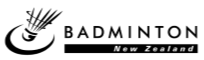 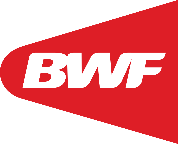 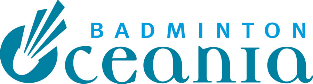 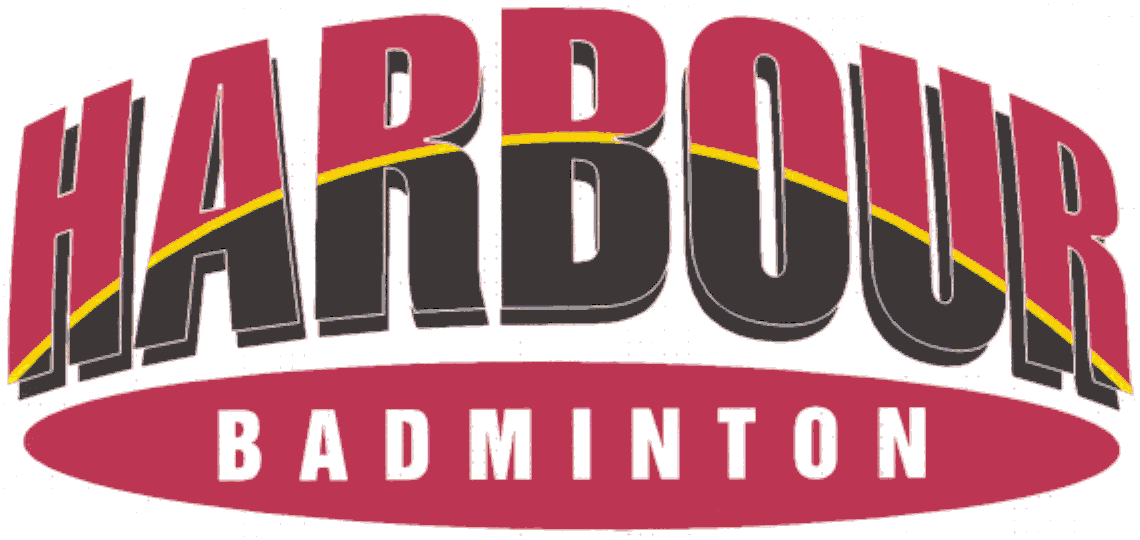 MEMBER ASSOCIATION Country:GROUP 1ARRIVALDEPARTURE (indicate if traveling to Waikato)DAY/DATE/TIME:FLIGHT NUMBER:TOTAL NO: OF PERSONS:HOTEL (RAMADA/QUEST)GROUP LEADER (NAME & MOBILE)GROUP 2ARRIVALDEPARTURE (indicate if traveling to Waikato)DAY/DATE/TIME:FLIGHT NUMBER:TOTAL NO: OF PERSONS:HOTEL (RAMADA/QUEST)GROUP LEADER (NAME & MOBILE)